GMINA GOLCZEWO WRAZ ZOŚRODKIEM POMOCY SPOŁECZNEJ w GOLCZEWIEzaprasza wszystkie chętne Panie do wzięcia udziałuw I edycji projektu o charakterze edukacyjno – wspierającym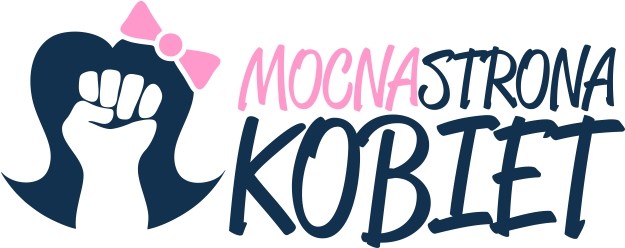 Zajęcia skierowane są do wszystkich kobiet, które potrzebują wsparcia oraz chciałyby wprowadzić zmiany w funkcjonowaniu osobistym, rodzinnym i społecznym.Potrzebujesz wsparcia, motywacji, porady, a może zwyczajnie porozmawiać?Dołącz i odkryj w sobie Mocną Stronę Kobiet.Więcej informacji można uzyskać w siedzibie Ośrodka Pomocy Społecznej w Golczewieul. Zwycięstwa 25, 72 – 410 Golczewotel. kontaktowy: 91 32 71 778, 532 402 950, 532 403 257.Zapisy trwają do 05.04.2024 r. ZAPRASZAMY!